О внесении изменений в постановление администрации города от 26.06.2018 № 830 «Об утверждении Положения о муниципальной антинаркотической комиссии г. Сосновоборска и ее состава»В целях обеспечения работы антинаркотической комиссии г. Сосновоборска, в связи с кадровыми изменениями, руководствуясь ст. ст. 26, 38 Устава города Сосновоборска Красноярского края,ПОСТАНОВЛЯЮ1. Внести следующие изменения в постановление администрации города от 26.06.2018 № 830 «Об утверждении Положения о муниципальной антинаркотической комиссии г. Сосновоборска и ее состава»:1.1. Состав муниципальной антинаркотической комиссии изложить согласно приложению к настоящему постановлению.2. Контроль за исполнением постановления возложить на заместителя Главы города по вопросам жизнеобеспечения (Д.В. Иванов).Глава города Сосновоборска                                                             А.С. КудрявцевПриложение к постановлению администрации городаот ___________ 2023 № _______ СОСТАВмуниципальной антинаркотической комиссии города Сосновоборска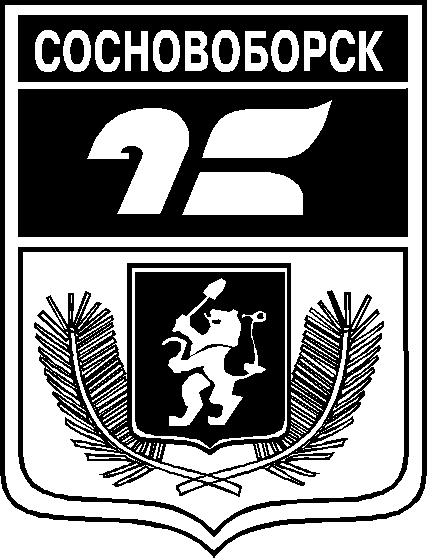 АДМИНИСТРАЦИЯ ГОРОДА СОСНОВОБОРСКАПОСТАНОВЛЕНИЕ14 июня 2023                                                                                                                               №809АДМИНИСТРАЦИЯ ГОРОДА СОСНОВОБОРСКАПОСТАНОВЛЕНИЕ14 июня 2023                                                                                                                               №809Кудрявцев А.С.Иванов Д.В.- Глава города, председатель комиссии- заместитель Главы города по вопросам жизнеобеспечения, первый заместитель председателя комиссииСубботин А.А.- начальник ОП МО МВД России «Березовский», заместитель председателя комиссии (по согласованию) Пучкова Т.Н.- главный специалист юридического отдела управления делами и кадрами администрации города Сосновоборска, секретарь комиссии Члены комиссии:Романенко Е.О.                - заместитель Главы города по социальным вопросам Карпова  Т.В.-  директор МАУ «Молодёжный центр»Кривулин А.В.- директор КГБПОУ «Сосновоборский механико-технологический техникум» (по согласованию)Белянина М.В.- руководитель управления культуры, спорта, туризма и молодежной политики администрации города СосновоборскаЧащина М.Ю.	- главный врач КГБУЗ «Сосновоборская городская больница» (по согласованию)Кудряшова И.И.- руководитель управления образования администрации города СосновоборскаКовалева Н.М.- главный специалист, обеспечивающий деятельность комиссии по делам несовершеннолетних и защите их прав администрации города СосновоборскаТихонова Т.С.- директор КГАУ СО «КЦСОН Сосновоборский» (по согласованию)Стельмах Н.Н.- оперуполномоченный группы по контролю за оборотом наркотиков МО МВД России «Березовский» (по согласованию)